Тема: «Добро и зло в музыке»-Сегодня мы с будем путешествовать в «Сказочном мире музыке», где встречается добро и зло, узнаем много о музыке.-А как вы думаете, почему наш урок называется «Сказочный мир музыки»?  Потому что мы отправимся в мир сказки. А что такое сказка?Сказка-это литературное произведение, в котором живет все необыкновенное. -А что необыкновенного происходит в сказках? (Чудеса, волшебство, топор сам рубит лес, волк ловит рыбу хвостом, а печка разговаривает). Переживая вместе со сказочными героями разные истории, мы учимся различать добро и зло.А что такое добро?-Добро-это стремление помогать людям, делать что-нибудь хорошее для людей.-Зло-это нечто дурное, вредное. Противоположность добру.-Если бы вы были художниками, каким бы вы цветом нарисовали добро? а каким зло? в этом вам помогут карточки, лежащие на вашем столе. (поднимают карточки)-У каждого народа есть свои сказочные герои. Каких добрых (злых) русских народных сказочных героев мы знаем ? (баба-яга, Иванушка дурачок, царь и т.д.)-В сказках и легендах народов Европы также существуют необычные, фантастические герои. Это веселые карлики и гномы и жители мрачных пещер, подземелий - злобные тролли.Мы уже знакомы с норвежским композитором Э.Григом и его произведениями. Это великий норвежский композитор и замечательный музыкальный сказочник. В своих звуках он хотел передать то, что он знал о маленьких гномах, троллях, которые, как говорилось в норвежских сказках селились в расщельях скал в пещерах и ущельях. Слушание:-Сейчас мы перенесемся в далекую норвежскую страну, в пещеру горного короля и послушаем произведение Э.Грига, которое так и называется « В пещере горного короля».. про которое мы уже знаем.-Это пещера, в которой живут злые тролли…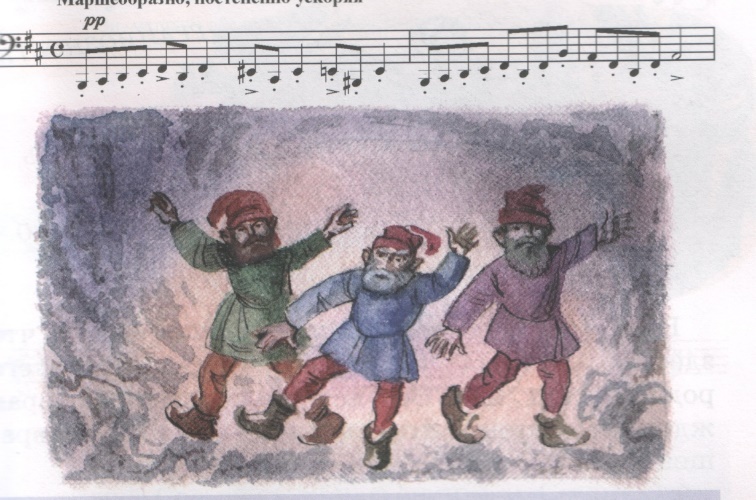 -Какая была музыка по характеру? Начинается тихо, ровно. Но вот словно зловещий вихрь врывается в пещеру, и волшебный танец начинает напоминать бешеный хоровод. А в самом конце раздаются громкие удары всего оркестра. Праздник кончился, все сказочные существа исчезли.-А  почему они живут в пещерах? Чего они боятся?-А теперь послушаем, чего же так боятся тролли?Слушание Э. Григ «Утро»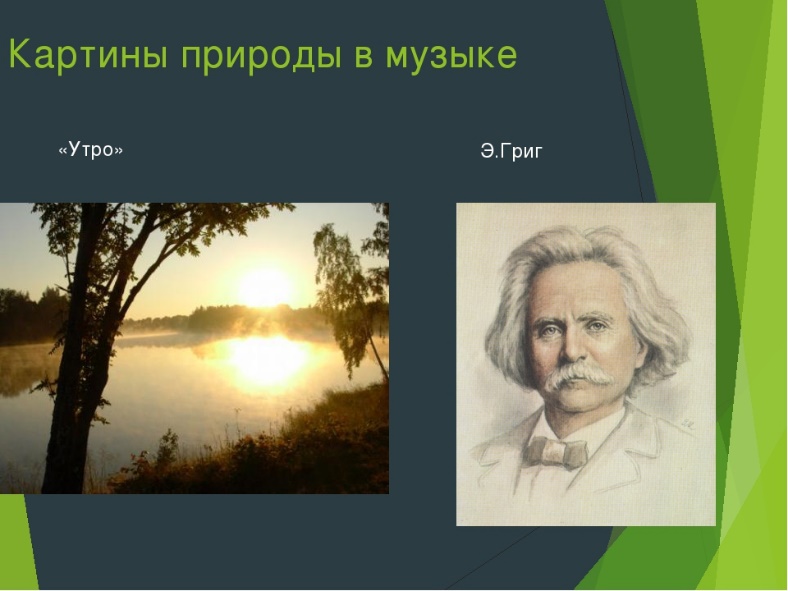 -Так чего же испугались тролли? -Правильно тролли испугались утра. Они боятся всего доброго и светлого.Тепло и заботу в душе сбереги, с добрых героев пример ты бери.Сам для других ты волшебником будь.Детство уйдет, ты его не забудь.-